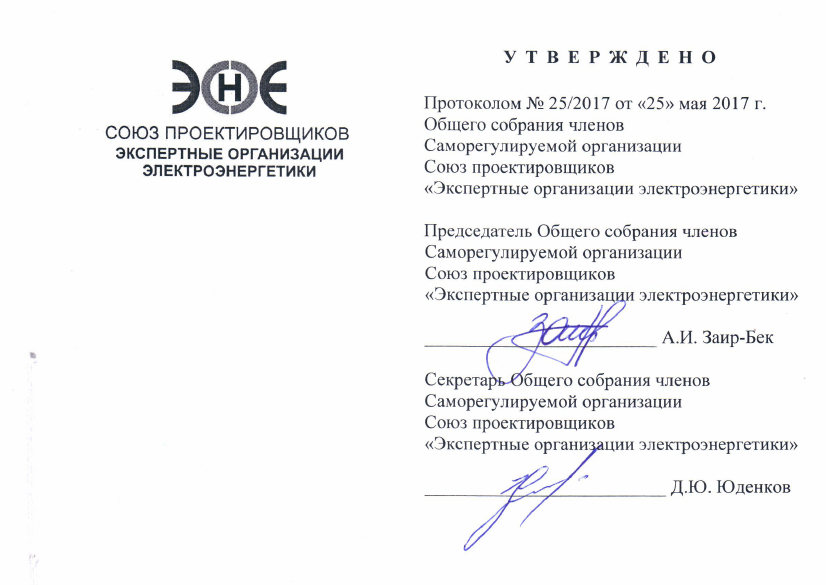 ПОЛОЖЕНИЕОБ УТВЕРЖДЕНИИ МЕР ДИСЦИПЛИНАРНОГО ВОЗДЕЙСТВИЯ, ПОРЯДКА И ОСНОВАНИЙ ИХ ПРИМЕНЕНИЙ, ПОРЯДКА РАССМОТРЕНИЯ ДЕЛ САМОРЕГУЛИРУЕМОЙ ОРГАНИЗАЦИИ СОЮЗ ПРОЕКТИРОВЩИКОВ «ЭКСПЕРТНЫЕ ОРГАНИЗАЦИИ ЭЛЕКТРОЭНЕРГЕТИКИ»(вступает в силу с 01 июля 2017 г.)Санкт-Петербург2017ОБЩИЕ ПОЛОЖЕНИЯ Настоящее Положение разработано в соответствии с Градостроительным кодексом Российской Федерации, Федеральным законом от 01.12.2007 № 315-ФЗ «О саморегулируемых организациях», Уставом саморегулируемой организации Союз проектировщиков «Экспертные организации электроэнергетики» (далее по тексту - Союз), внутренними документами Союза. Настоящее Положение устанавливает систему мер дисциплинарного воздействия в отношении членов Союза, за нарушение требований законодательства Российской Федерации о градостроительной деятельности, требований технических регламентов, обязательных требований стандартов на процессы выполнения работ по подготовке проектной документации, утвержденных Национальным объединением саморегулируемых организаций, основанных на членстве лиц, выполняющих инженерные изыскания и саморегулируемых организаций, основанных на членстве лиц, осуществляющих подготовку проектной документации (далее по тексту - Стандарты НОПРИЗ), стандартов Союза и внутренних документов Союза (далее - обязательные требования) и определяет органы, уполномоченные на их применение, основания и правила применения указанных мер, а также порядок рассмотрения дел о применении к членам Союза мер дисциплинарного воздействия. Принципы применения мер дисциплинарного воздействия: публичность (открытость) применения мер дисциплинарного воздействия; обязательность соблюдения установленной процедуры при применении мер дисциплинарного воздействия; применение мер дисциплинарного воздействия только в случае установления вины члена Союза в нарушении обязательных требований; соответствие применяемой меры дисциплинарного воздействия тяжести (степени) допущенного нарушения; за одно дисциплинарное правонарушение (действие или бездействие члена Союза, выразившееся в виде нарушения обязательных требований) в отношении члена Союза может быть применен только один вид мер дисциплинарного воздействия. Применение мер дисциплинарного воздействия не имеет своей целью нанесение вреда деловой репутации членам Союза, допустившим нарушения. Для целей настоящего Положения применяются следующие понятия: Экспертный совет Союза - постоянно действующий коллегиальный орган управления Союза; Контрольный комитет Союза - специализированный орган, осуществляющий контроль, за соблюдением членами Союза обязательных требований в соответствии с внутренними документами Союза; Дисциплинарный комитет Союза - орган, осуществляющий рассмотрение дел о применении в отношении членов Союза мер дисциплинарного воздействия, предусмотренных настоящим Положением; жалоба - представленное в Союз письменное обращение физического или юридического лица о защите его нарушенных прав, свобод или законных интересов, содержащее указание на действия (бездействие) члена Союза, нарушающие обязательные требования;-  обращение содержащее сведения о нарушении: письменное обращение физического или юридического лица, органов государственной власти или органов местного самоуправления в Союз о нарушении членом Союза обязательных требований, о неисполнении или ненадлежащем исполнении членом Союза договорных обязательств, не содержащее требований в отношении восстановления нарушенных прав или законных интересов заявителя, в том числе обращения должностных лиц органа государственного контроля (надзора), органа муниципального контроля в соответствии с частью 14 статьи 9 и частью 20 статьи 10 Федерального закона от 26.12.2008 № 294-ФЗ «О защите прав юридических лиц и индивидуальных предпринимателей при осуществлении государственного контроля (надзора) и муниципального контроля». дисциплинарное производство - комплекс взаимосвязанных действий, осуществляемых органами Союза, по рассмотрению материалов по выявленным фактам нарушений обязательных требований, совершенных членами Союза, и применению к такому члену Союза мер дисциплинарного воздействия.СИСТЕМА МЕР ДИСЦИПЛИНАРНОГО ВОЗДЕЙСТВИЯ2.1.3а нарушение обязательных требований к члену Союза могут применяться следующие меры дисциплинарного воздействия: предписание об обязательном устранении членом Союза выявленных нарушений в установленные сроки. предупреждение члену Союза. приостановление права осуществлять подготовку проектной документации в области строительства, реконструкции, капитального ремонта объектов капитального строительства. исключение из членов Союза. Предписание об обязательном устранении выявленных нарушений предписание члену Союза об обязательном устранении членом Союза выявленных нарушений - мера дисциплинарного воздействия, обязывающая члена Союза произвести в установленные сроки действия, направленные на устранение допущенных нарушений; предписание выносится с обязательным указанием сроков выполнения указанных в нем мероприятий по устранению выявленных нарушений. Предупреждение предупреждение члену Союза - мера дисциплинарного воздействия, обязывающая устранить в установленные сроки нарушение, а также указывающая на возможность применения к члену Союза более строгих мер дисциплинарного воздействия в случае не устранения им допущенных нарушений в установленные сроки; предупреждение выносится члену Союза также в случаях, когда нарушение не устранимо и является малозначительным, и не может повлечь последствия возмещения вреда (ущерба) из компенсационных фондов Союза. Приостановление права осуществлять подготовку проектной документации в области строительства, реконструкции, капитального ремонта объектов капитального строительства. приостановление права осуществлять подготовку проектной документации в области строительства, реконструкции, капитального ремонта объектов капитального строительства, мера дисциплинарного воздействия, предусматривающая обязанность члена Союза не заключать новых договоров подряда на подготовку проектной документации до устранения выявленных нарушений и принятия решения о возобновлении права осуществления проектных работ; член Союза имеет право продолжить осуществлять подготовку проектной документации в области строительства, реконструкции, капитального ремонта объектов капитального строительства только в соответствии с договорами подряда, заключенными до принятия решения о применении меры дисциплинарного воздействия; срок приостановления права осуществлять подготовку проектной документации в области строительства, реконструкции, капитального ремонта объектов капитального строительства по соответствующему основанию не может превышать 60 календарных дней. не устранение членом Союза, причины приостановления права осуществлять подготовку проектной документации в области строительства, реконструкции, капитального ремонта объектов капитального строительства до конца истечения срока такого приостановления, может повлечь применение меры дисциплинарного воздействия в виде исключения из членов Союза.Исключение из членов Союза исключение из членов Союза - крайняя мера дисциплинарного воздействия, применение которой влечет за собой прекращение членства в Союзе; организация (лицо), исключенные из членов Союза, вправе вновь обратиться с заявлением о вступлении в Союз на общих основаниях не ранее чем через один календарный год после исключения из Союза.ОРГАНЫ СОЮЗА, УПОЛНОМОЧЕННЫЕ НА ПРИМЕНЕНИЕ МЕР ДИСЦИПЛИНАРНОГО ВОЗДЕЙСТВИЯ Органами Союза, уполномоченными принимать решения о применении предусмотренных настоящим Положением мер дисциплинарного воздействия к членам Союза, являются: Экспертный совет Союза; Дисциплинарный комитет Союза; Контрольный комитет Союза. Контрольный комитет Союза может применять в отношении членов Союза меру дисциплинарного воздействия, установленную пунктом 2.2 настоящего Положения. Дисциплинарный комитет Союза применяет в отношении членов Союза меры дисциплинарного воздействия, установленные пунктами 2.2 и 2.3 настоящего Положения. А так же выносит на Экспертный совет Союза решение о применении, в отношении членов Союза, мер дисциплинарного воздействия, установленные пунктами 2.4 и 2.5 настоящего Положения Экспертный совет Союза применяет в отношении членов Союза меры дисциплинарного воздействия, установленные пунктами 2.4 и 2.5 настоящего Положения, а также вправе принять решение об отмене в отношении членов Союза остальных мер дисциплинарного воздействия, предусмотренных пунктом 2.1 настоящего Положения. Дисциплинарный комитет Союза имеет право продлить срок устранения нарушения по мерам дисциплинарного воздействия, предусмотренными пунктами 2.2 и 2.3 настоящего Положения, если член Союза приступил к исполнению решения Дисциплинарного комитета, но с учетом обстоятельств, заслуживающих внимания, не можег устранить нарушения в полном объеме в установленный срок. В этом случае основанием продления срока устранения нарушения по вынесенной мере воздействияявляются предоставленные членом Союза документы, подтверждающие факт устранения членом Союза нарушений в определенной части и свидетельствующие о намерении устранить их в полном объеме.ОСНОВАНИЯ ПРИМЕНЕНИЯ МЕР ДИСЦИПЛИНАРНОГО ВОЗДЕЙСТВИЯ И НАЧАЛА ДИСЦИПЛИНАРНОГО ПРОИЗВОДСТВА Основаниями для начала дисциплинарного производства является информация о факте нарушения членом Союза обязательных требований, полученная в ходе: проведения плановой или внеплановой проверки деятельности члена Союза; рассмотрения жалобы или обращения на действия члена Союза; получение Союзом вступившего в законную силу решения суда или иного органа, имеющего право рассматривать дело о нарушении обязательных требований, решением которого установлен факт нарушения. Меры дисциплинарного воздействия применяются в отношении членов Союза в целях прекращения и предупреждения совершения дисциплинарных правонарушений. При применении мер дисциплинарного воздействия в каждом конкретном случае учитываются: характер допущенного членом Союза нарушения обязательных требований; обстоятельства, отягчающие ответственность; обстоятельства, смягчающие ответственность; фактически наступившие последствия нарушения обязательных требований (фактически причиненный вред жизни или здоровью физических лиц, имуществу физических или юридических лиц, государственному или муниципальному имуществу, окружающей среде, жизни или здоровью животных и растений, объектам культурного наследия (памятникам истории и культуры) народов Российской Федерации); потенциальная опасность нарушения обязательных требований (степень риска причинения вреда жизни или здоровью физических лиц, имуществу физических или юридических лиц, государственному или муниципальному имуществу, окружающей среде, жизни или здоровью животных и растений, объектам культурного наследия (памятникам истории и культуры) народов Российской Федерации, при совершении членом Союза аналогичного дисциплинарного нарушения). не выполнение обязательств по договорам, заключенным с использованием конкурентных способов заключения договоров; иные обстоятельства, которые Дисциплинарным комитетом признаны существенными для дела и могут быть приняты во внимание при вынесении решения. Обстоятельствами, смягчающими ответственность, могут быть признаны: добровольное сообщение членом Союза о совершенном им нарушении обязательных требований; добровольное возмещение членом Союза причиненного ущерба или устранение причиненного вреда. иные обстоятельства, признанные Дисциплинарным комитетом, как смягчающие. Обстоятельствами, отягчающими ответственность, могут быть признаны: продолжение совершения длящегося нарушения обязательных требований или повторное совершение одно и того же нарушения, если за совершение такого нарушения в отношении этого члена Союза уже применялись меры дисциплинарного воздействия, предусмотренные настоящим Положением; нарушение обязательных требований причинило существенный вред Союзу, иному члену Союза, другому юридическому или физическому лицу, а также Российской Федерации, субъекту Российской Федерации или муниципальному образованию.ПОРЯДОК РАССМОТРЕНИЯ ДЕЛ О ПРИМЕНЕНИИИ МЕР ДИСЦИПЛИНАРНОГО ВОЗДЕЙСТВИЯ Рассмотрение дел о применении в отношении членов Союза мер дисциплинарного воздействия проводится в виде заседаний Дисциплинарного комитета. Заседания Дисциплинарного комитета проводятся по мере необходимости при поступлении материалов, являющихся основанием для рассмотрения дел о применении в отношении членов Союза мер дисциплинарного воздействия. Акты проверок, проведенных Контрольным комитетом Союза, в которых выявлены нарушения обязательных требований, являются основанием для рассмотрения дел о применении в отношении членов Союза мер дисциплинарного воздействия. На основании поступивших в Дисциплинарный комитет материалов Председатель Дисциплинарного комитета принимает решение о проведении заседания для рассмотрения дел о применении в отношении членов Союза мер дисциплинарного воздействия, в сроки установленные положением о Дисциплинарном комитете Союза. В решении о проведении заседания Дисциплинарного комитета указываются: дата и место проведения заседания Дисциплинарного комитета; перечень документов, составляющих дело о применении в отношении членов Союза мер дисциплинарного воздействия; полное наименование члена Союза, в отношении которого будет рассматриваться дело о применении мер дисциплинарного воздействия, его идентификационный номер налогоплательщика. На основании решения Председателя Дисциплинарного комитета секретарь Дисциплинарного комитета готовит Уведомление о проведении заседания Дисциплинарного комитета. Уведомление направляется члену Союза, в отношении которого будет рассматриваться дело о применении меры дисциплинарного воздействия, лицу направившему жалобу или обращение (в случае наличия в деле жалобы или обращения), не позднее, чем за 3 (гри) рабочих дня до даты проведения заседания Дисциплинарного комитета. Уведомление должно содержать дату, время, место проведения заседания Дисциплинарного комитета и вопрос, который будет рассмотрен на заседании Дисциплинарного комитета. Уведомление направляется: членам Союза почтовым и электронным отправлением (уведомление направляется по реквизитам связи, предоставленным членом Союза или по сведениям о члене Союза, опубликованным па официальном сайте Управления Федеральной налоговой службы Российской Федерации); физическим и юридическим лицам, обратившимся с жалобой или обращением почтовым и электронным (при наличии) отправлением по реквизитам связи, указанным в жалобе или обращении. Ответственность за неполучение почты, по причине истечения срока хранения или фактического отсутствия по указанным адресам, фактическом отказе в получении извещения или иной объективной причине, указанной почтой (курьером, службойдоставки), несет член Союза, в отношении которого рассматривается дело, физическое или юридическое лицо, обратившееся с жалобой или обращением. При неявке на заседание Дисциплинарного комитета лица, жалоба или обращение которого послужили основанием для проведения контрольных мероприятий, а равно члена Союза, в отношении которого применяется мера дисциплинарного воздействия, извещенных о времени и месте проведения заседания, Дисциплинарный комитет вправе рассмотреть дело в их отсутствие. При рассмотрении дела Дисциплинарный комитет должен непосредственно исследовать имеющиеся доказательства по делу, заслушать объяснения лиц, участвующих в деле, а также огласить объяснения, показания, заключения, представленные в письменной форме. В случае если для установления обстоятельств, имеющих значение при рассмотрении дела, необходимо проведение исследования, требующего специальных знаний, Дисциплинарный комитет по ходатайству участника дисциплинарного производства вправе назначить экспертизу. Участие экспертов оплачивается участником производства по делу о применении мер дисциплинарного воздействия, по инициативе которого указанные эксперты приглашены. Дисциплинарный комитет прекращает дисциплинарное производство при выявлении следующих обстоятельств: ликвидация юридического лица или смерть индивидуального предпринимателя, в отношении которых возбуждено дело о применении мер дисциплинарного воздействия; подача лицом, в отношении которого возбуждено дело о применении мер дисциплинарного воздействия, заявления о добровольном выходе из состава членов Союза; установление отсутствия события или состава нарушения обязательных требований. По итогам заседания Дисциплинарный комитет выносит одно из следующих мотивированных решений: в пределах своей компетенции о применении меры дисциплинарного воздействия к члену Союза; об отказе в применении к члену Союза меры дисциплинарного воздействия; о прекращении дисциплинарного производства. Принятое решение Дисциплинарного комитета оформляется протоколом. При направлении копии протокола или выписки из протокола заседания Дисциплинарного комитета члену Союза, а также лицу, направившему жалобу или обращение, по которым принято решение, в электронной форме без использования информационной системы Союза (посредством электронной почты) такая копия (выписка из протокола) подписывается усиленной квалифицированной электронной подписью уполномоченного лица Союза.ПРАВА ИНДИВИДУАЛЬНОГО ПРЕДПРИНИМАТЕЛЯ ИЛИ ЮРИДИЧЕСКОГО ЛИЦА ПРИ РАССМОТРЕНИИ ДЕЛ О НАРУШЕНИЯХ ИМИОБЯЗАТЕЛЬНЫХ ТРЕБОВАНИЙЕсли иное не установлено настоящим Положением, член Союза, в отношении которого рассматривается дело о применении мер дисциплинарного воздействия, лицо подавшее жалобу или обращение, в ходе рассмотрения такого дела имеют право: знакомиться с материалами дела, делать выписки из них, снимать копии; представлять доказательства и знакомиться с доказательствами, полученными в ходе мероприятий по контролю; участвовать в исследовании доказательств; делать заявления, давать объяснения Дисциплинарному комитету по существу рассматриваемых обстоятельств, приводить свои доводы по всем возникающим в ходе рассмотрения дела вопросам; заявлять ходатайства о назначении экспертизы, вызове свидетелей; обжаловать решения Дисциплинарного комитета Союза в порядке, установленном пунктом 7.1 настоящего Положения;ОБЖАЛОВАНИЕ РЕШЕНИЙ О ПРИМЕНЕНИИ МЕР ДИСЦИПЛИНАРНОГОВОЗДЕЙСТВИЯ Решение Дисциплинарного комитета Союза о применении меры дисциплинарного воздействия может быть обжаловано членом Союза, в отношении которого принято указанное решение, в Экспертном совете Союза, на Общем собрании Союза, в арбитражном суде или в третейском суде, сформированным НОПРИЗ в порядке и сроки, установленные законодательством Российской Федерации. Экспертный совет Союза обязан рассмотреть жалобу на решение Дисциплинарного комитета Союза в срок не позднее, чем 10 (десять) рабочих дней со дня ее поступления в Экспертный совет. Общее собрание членов Союза рассматривает жалобу на ближайшем Общем собрании членов Союза. Специального созыва Общего собрания членов Союза для рассмотрения поступившей жалобы на решение Дисциплинарного комитета не требуется.8. ЗАКЛЮЧИТЕЛЬНЫЕ ПОЛОЖЕНИЯ Настоящее Положение принимается на Общем собрании членов Союза. Настоящее Положение вступает в силу с 1 июля 2017 года при условии, что до указанной даты сведения о нем внесены в государственный реестр саморегулируемых организаций, основанных на членстве лиц, осуществляющих подготовку проектной документации. Если в результате изменения законодательства Российской Федерации отдельные нормы настоящего Положения вступают в противоречие с такими изменениями, эти нормы утрачивают силу и до момента внесения изменений в настоящее Положение следует руководствоваться законодательством Российской Федерации в данной части.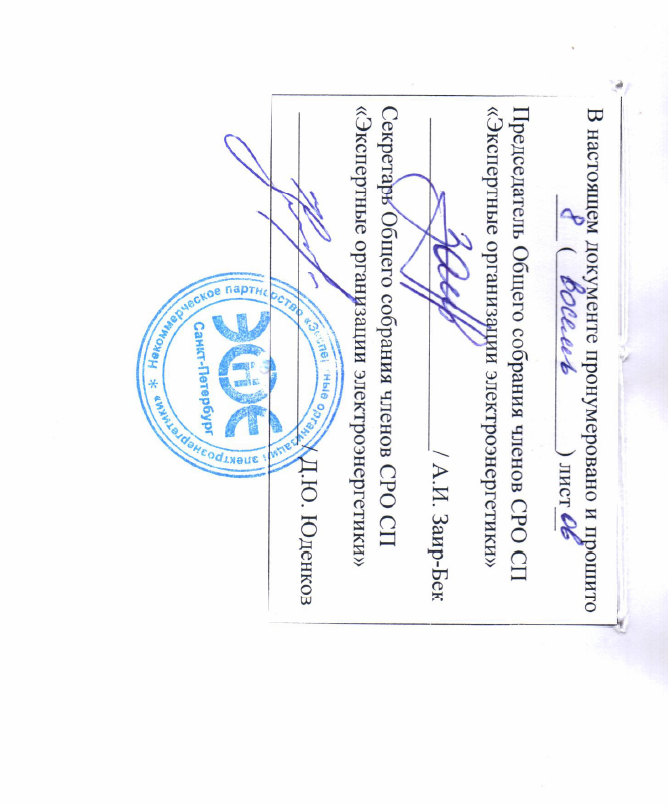 